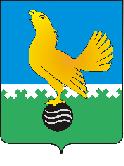 Территориальная избирательная комиссия ГОРОДА ПЫТЬ-ЯХАПОСТАНОВЛЕНИЕНа основании поступивших в территориальную избирательную комиссию города Пыть-Яха документа, удостоверяющего подачу в установленный срок заявления об освобождении от обязанностей, несовместимых со статусом депутата Думы города Пыть-Яха шестого созыва и об отсутствии указанных ограничений, руководствуясь пунктом 6 статьи 70 Федерального закона от 12.06.2002 № 67-ФЗ «Об основных гарантиях избирательных прав и права на участие в референдуме граждан Российской Федерации», территориальная избирательная комиссия города Пыть-Яха постановляет:Зарегистрировать депутатов Думы города Пыть-Яха шестого созыва по многомандатному избирательному округу № 4 Хахулину Елену Викторовну и Измайлова Игоря Васильевича. Выдать Хахулиной Елене Викторовне и Измайлову Игорю Васильевичу удостоверение об избирании депутатом Думы города Пыть-Яха шестого созыва установленной формы.Копию настоящего постановления направить в Думы города Пыть-Яха шестого созыва.Опубликовать настоящее постановление в газете «Новая Северная газета» и разместить на сайте администрации во вкладке «Информация» на странице «территориальная избирательная комиссия».Председатель территориальной избирательной комиссии города Пыть-Яха			                      	Т.С.БалабановаСекретарь территориальной избирательной комиссии города Пыть-Яха   		                                         В.Н.БехтереваО регистрации депутатов Думы города Пыть-Яха шестого созыва, избранных на дополнительных выборах депутатов Думы города Пыть-Яха шестого созыва по многомандатному избирательному округу № 4 